מחירון שרוך ממותג לתג עובדשרוך לבן עם הדפסה צד אחד + קליפס תנין        כמות 20-49 שרוכים מחיר 8.40 ש"ח ליחידה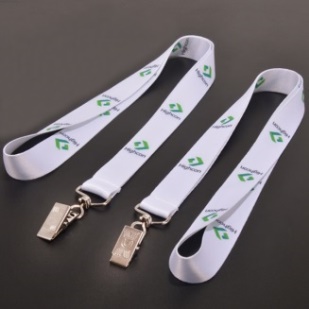     כמות 50-99 שרוכים מחיר 6.40 ש"ח ליחידה    כמות 100-149 שרוכים מחיר 5 ש"ח ליחידה    כמות 150-199 שרוכים מחיר 4.70 ש"ח ליחידה   4.40 ש"ח ליחידה כמות 200-299 שרוכים מחיר  4.10 ש"ח ליחידה כמות 300-499 שרוכים מחירכמות 500-999 שרוכים מחיר 3.90 ש"ח ליחידהשרוך עם הדפסה דו צדדית + קליפס תנין    כמות 20-49 שרוכים מחיר 11.50 ש"ח ליחידה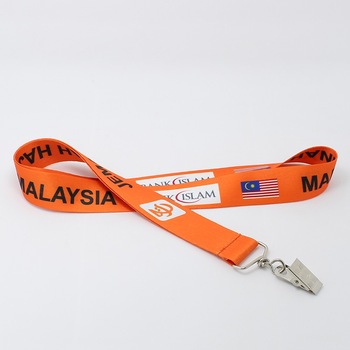     כמות 50-99 שרוכים מחיר 8.50 ש"ח ליחידה    כמות 100-149 שרוכים מחיר 6.50 ש"ח ליחידהכמות 150-199 שרוכים מחיר 6.20 ש"ח ליחידה    כמות 200-299 שרוכים מחיר 5.90 ש"ח ליחידה  ש"ח ליחידה 5.50  כמות 300-499 שרוכים מחירכמות 500-999 שרוכים מחיר 5.10 ש"ח ליחידההמחירים לא כוללים מע"ממשלוח לכל הארץ 35 ₪ + מעמ, או איסוף מחולוןמנשא לתג גמיש 9*5 ס"מ,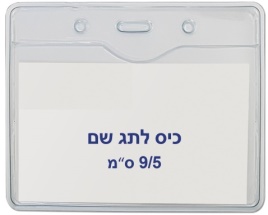 מגיע באריזות של 50 יחידות,מחיר 0.70 ₪ ליחידה.תוספת עבור קליפס נוסף 0.80 ₪ + מע"מ ליחדההנדון: הזמנת עבודה לשרוך ממותגבבקשה לצרף את הקובץ להדפסה ולשלוח במיילתנאי תשלום:כרטיס אשראי / טלפונישם בעל כרטיס האשראי: ___________________________   מס ת"ז _______________				פרטי ומשפחה 			מספר הכרטיס:  _____________________תוקף: ____/____cvv : ___________יש לשלוח למייל : udi.allzol@gmail.comשםטלפוןשם לחשבונית - על שם מי להוציא חשבונית כמות שרוכיםצבע שרוכיםהערותתאריך האירועכתובת למשלוח( תוספת 35 ₪ + מע"מ )אואיסוף עצמי ( חינם )–הבנאי 21 חולון